Приложение 1Фото 1 «Старый» сад. Лето 1949 г. – сбор яблок юннатами неполной средней школы №18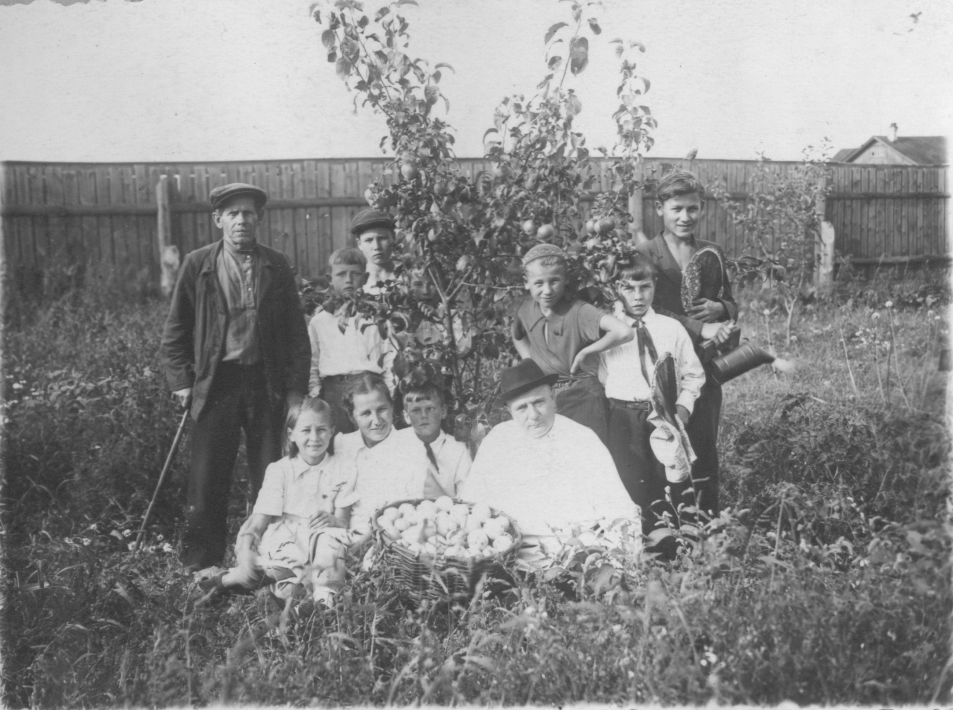  Фото 2 «Старый» сад. Лето 1949 г. – сбор яблок юннатами неполной средней школы №18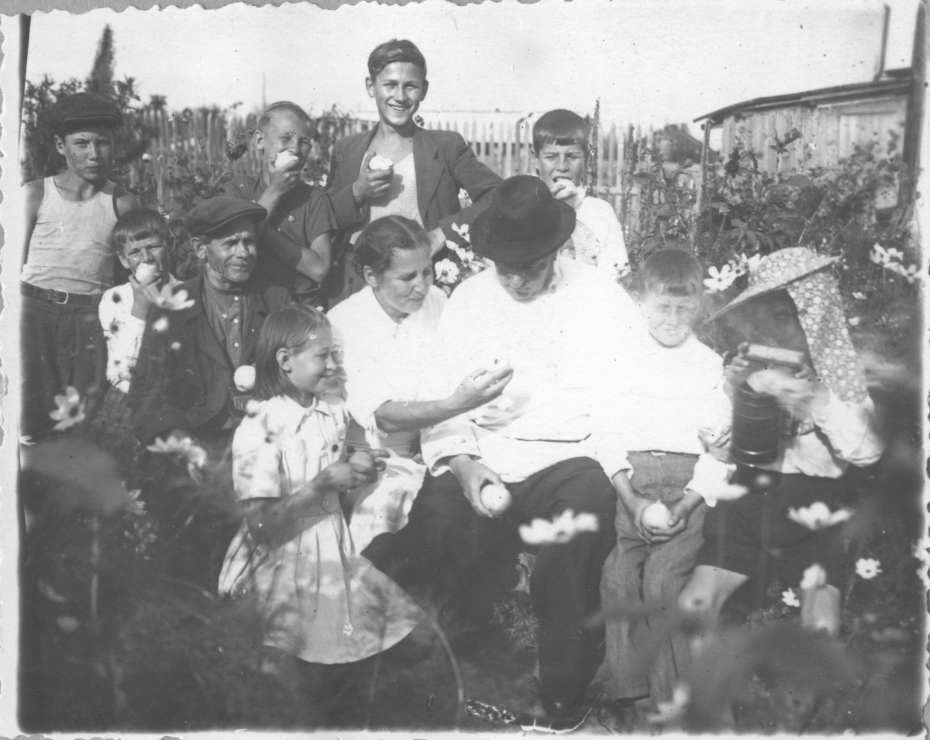  Фото 3 Лето 1949 г. 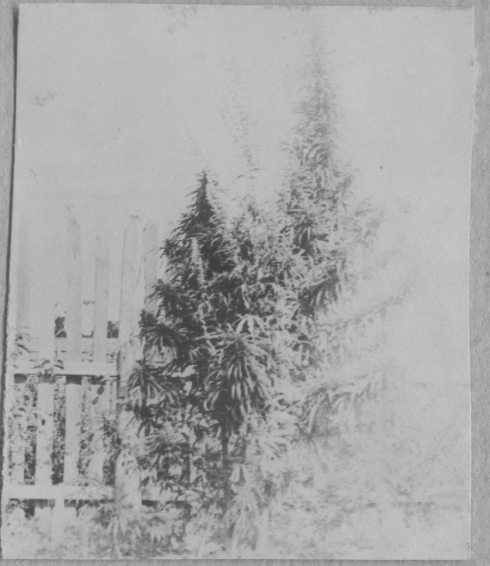 Мичуринский участок Фото 4 Лето 1949 г. Цветник. Юннаты за прополкой гладиолусов.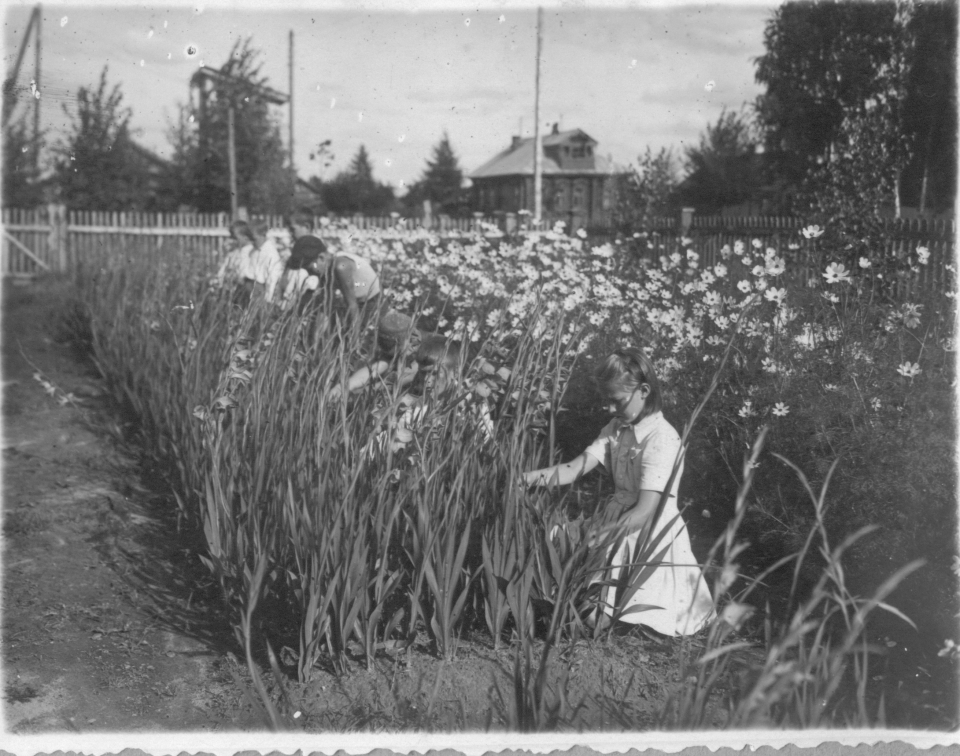  Фото 5 Лето 1950 г. Цветник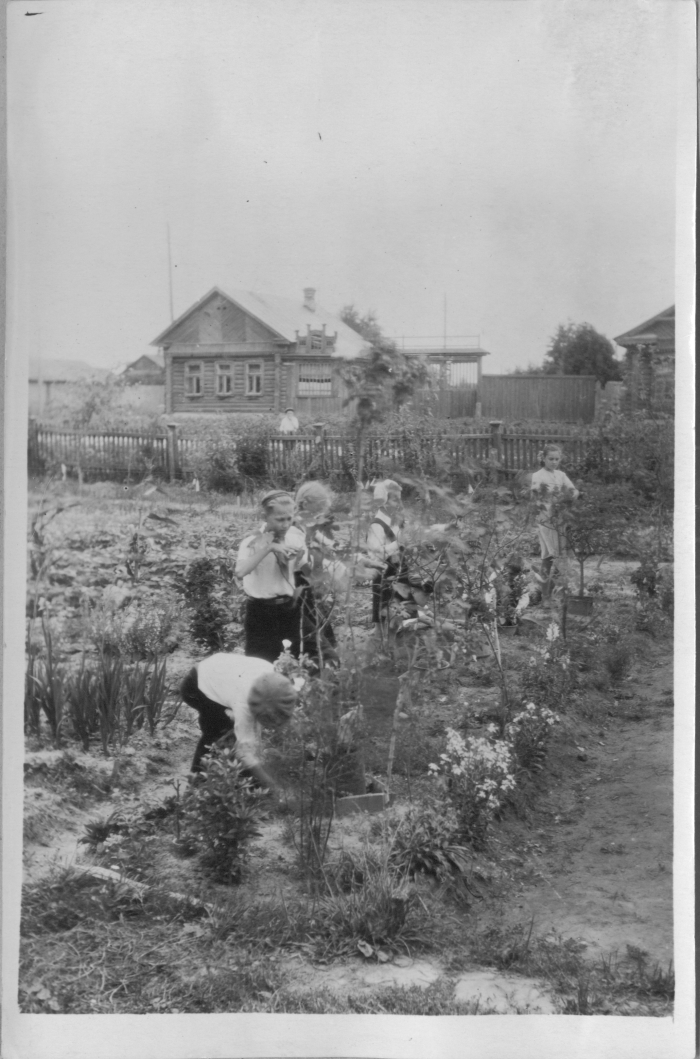 Фото 6 Лето 1950 г.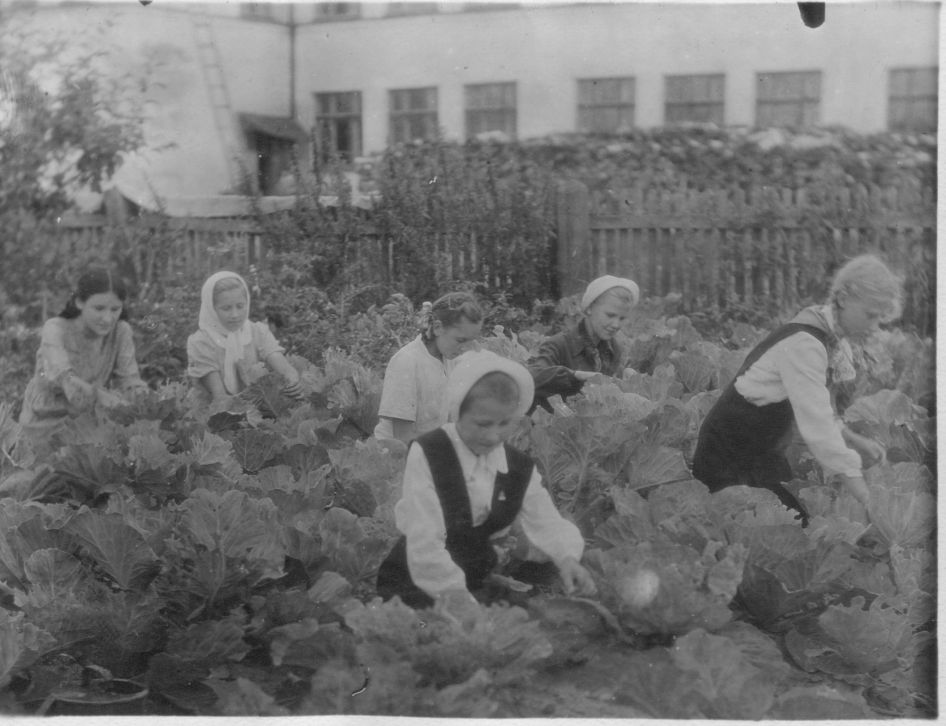 Прополка капусты. Фото 7 Лето 1950 г.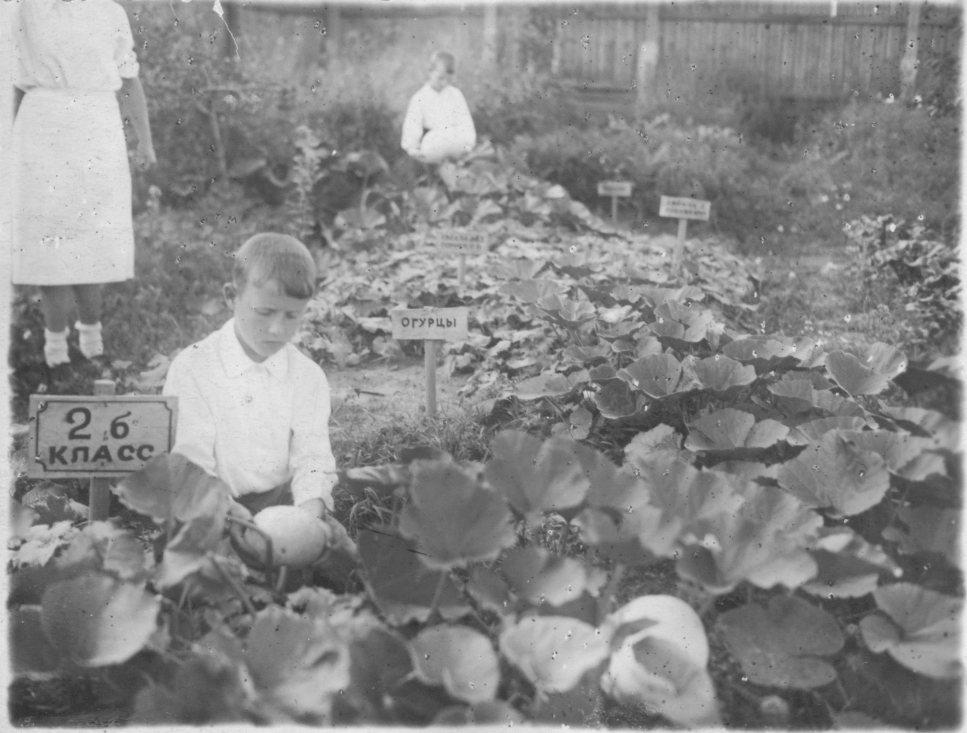 Валя Макридин и ученики 2 «б» класса на своей грядке наблюдают развитие тыкв и огурцов.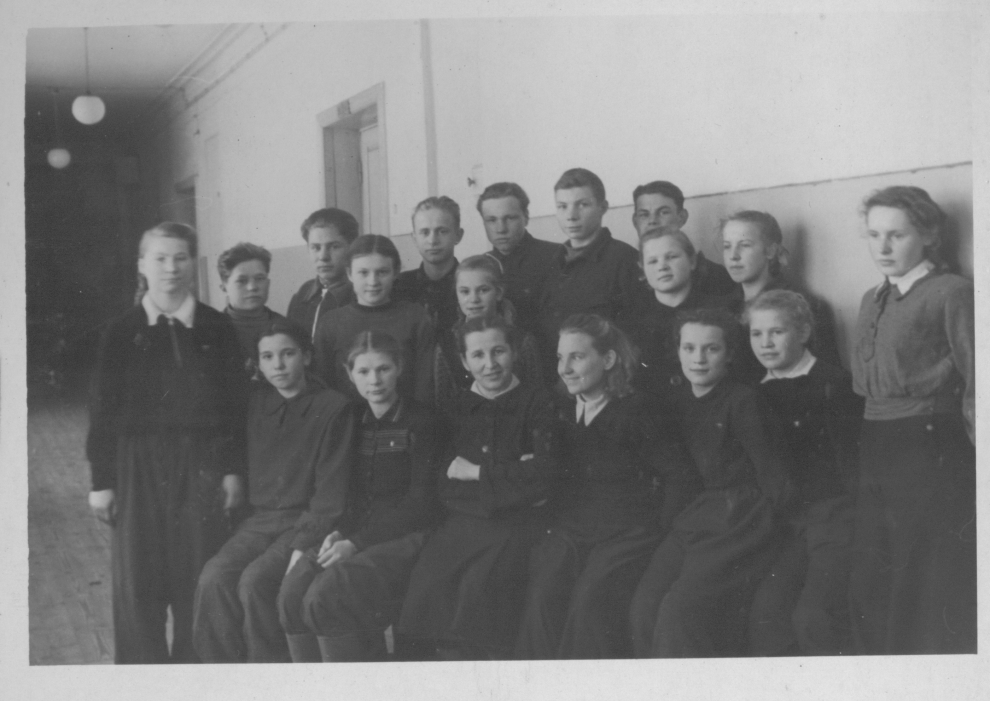 Фото 8 1950 г.Лучшие физкультурники школы. В центре : директор школы Е.А. Вязниковцева и учитель физ.воспитания В.Д. Паршина Фото 9 1950 г.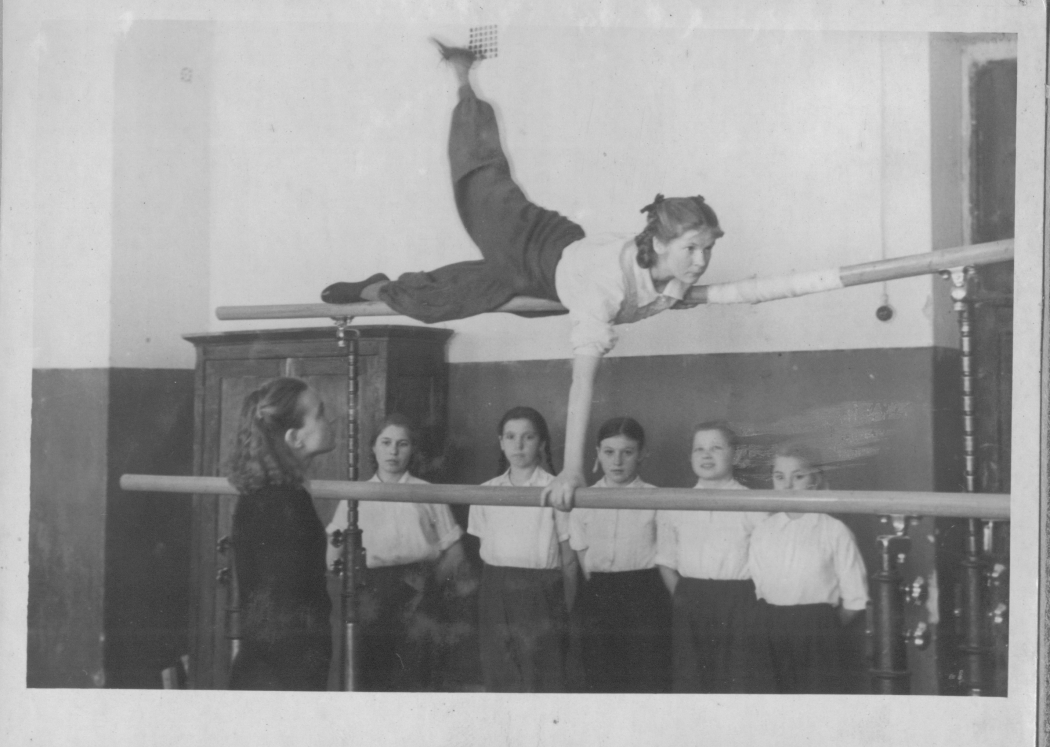 Кочина Т. ученица 7 «в» класса выполняет упражнение на брусьях Фото 10 1950 г.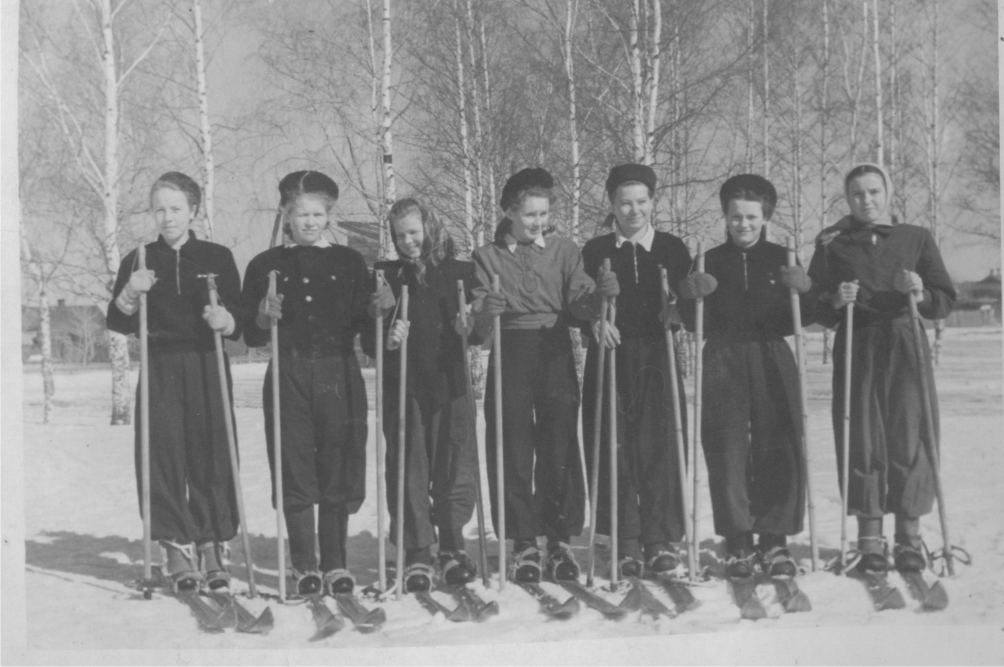 Команда девочек заняла первое место в лыжных соревнованиях по группе семилетних школ Фото 11 1950 г.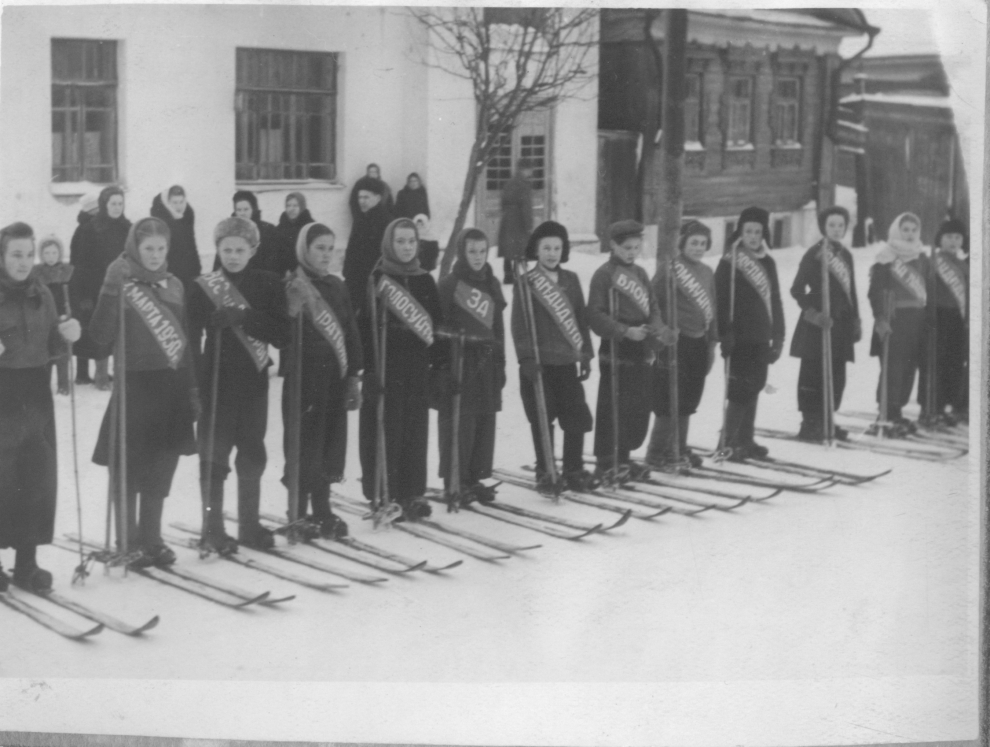 Участники зимней спартакиады приняли активное участие в лыжном агит – пробеге посвящённому дню выборов в Верховный Совет СССР Фото 12 1950 г.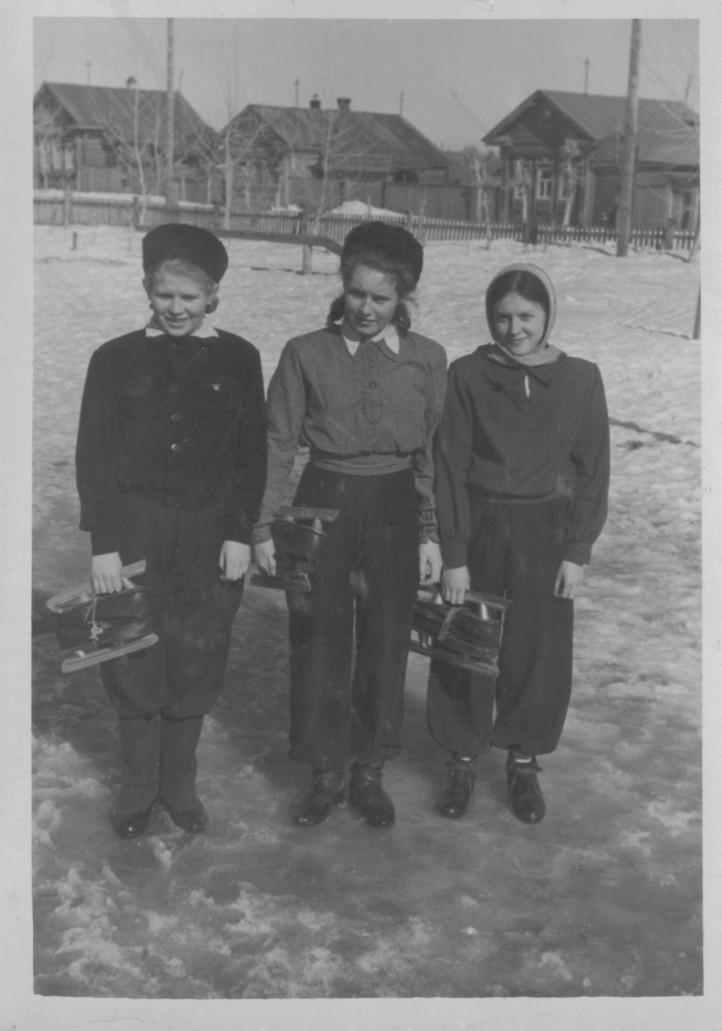 Команда девочек на городских соревнованиях по конькам заняла 2 место Фото 13 1950 г.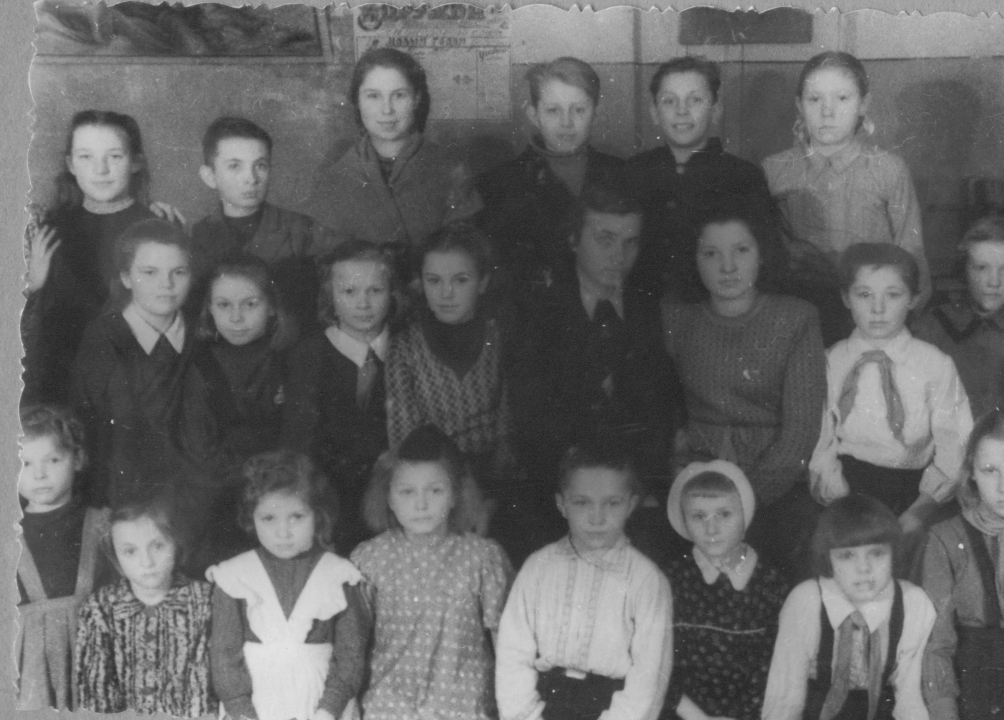 Участники постановки сказки «Зимний сон» с руководителем Зверевой Ф.А. Фото 14 1950 г.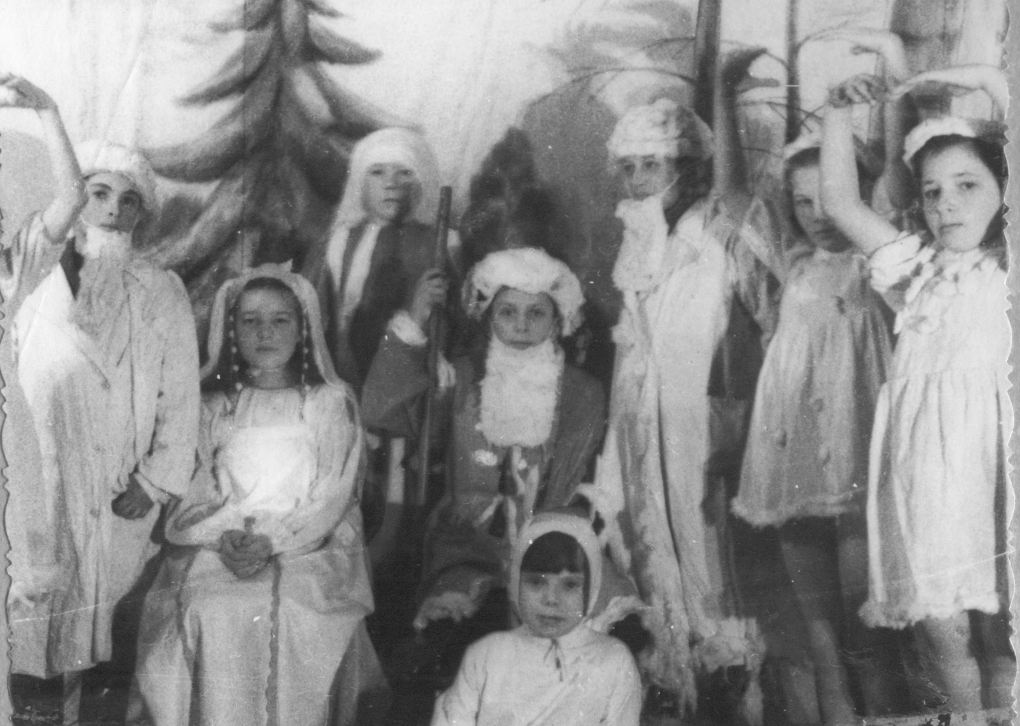 Участники постановки сказки «Зимний сон» на сцене клуба пионеровПриложение 2 Фото 1. 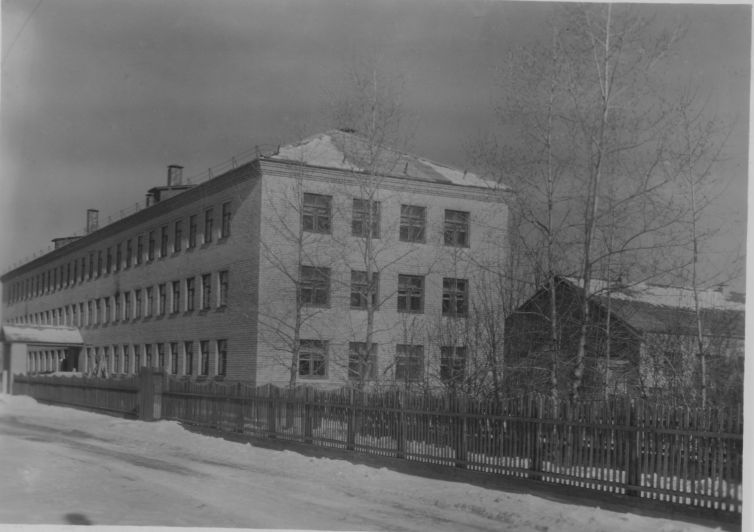 Шуйская школа – интернат №2 (1961 г.)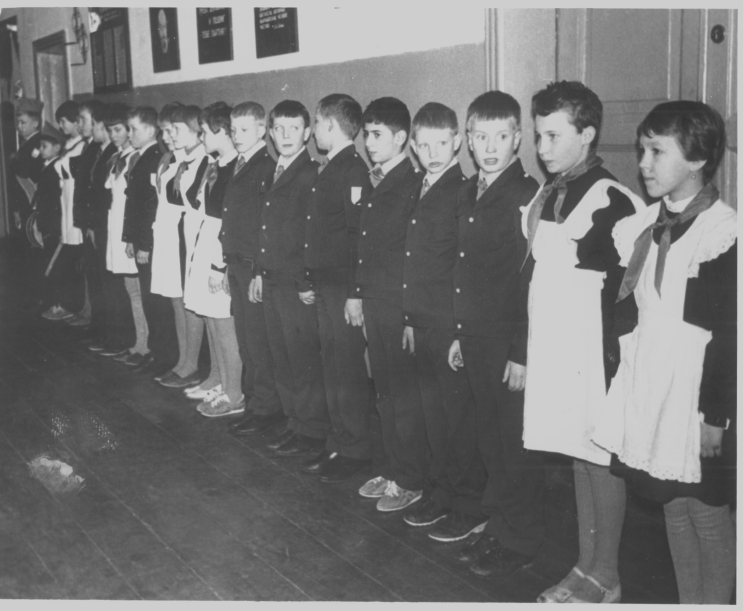  Фото 2. Пионерская дружина имени               Михаила Васильевича Фрунзе.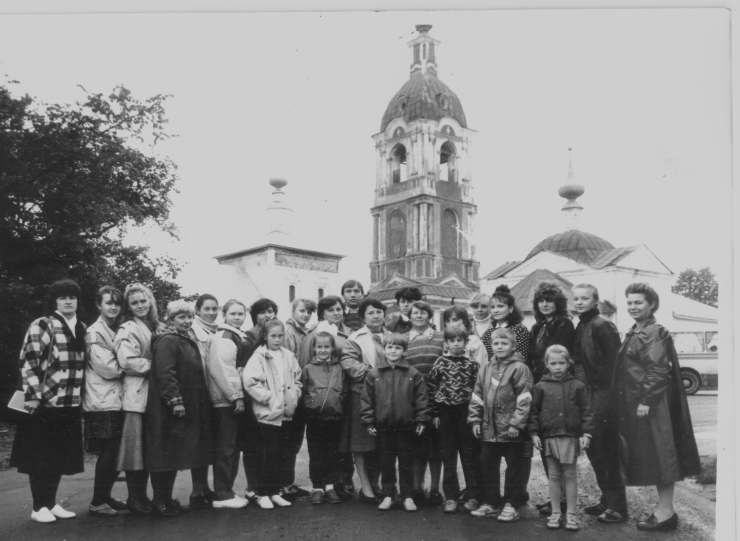 Фото 3.Педагогический коллектив школы – интернат №2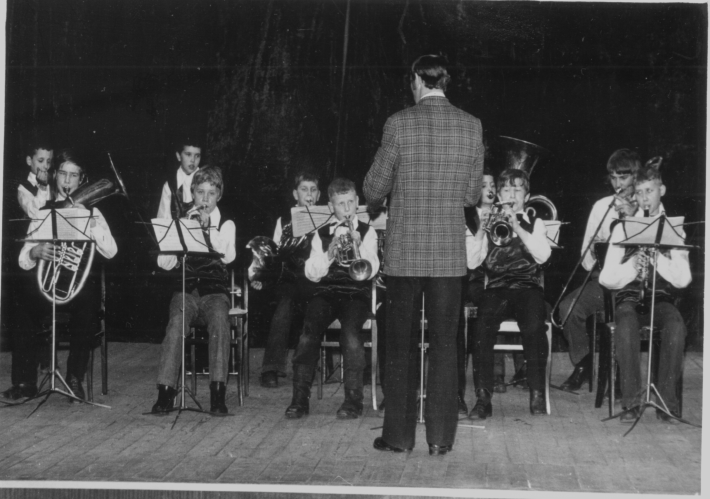 Фото 4.Духовой оркестр, под руководством Юрия Васильевича Коннова.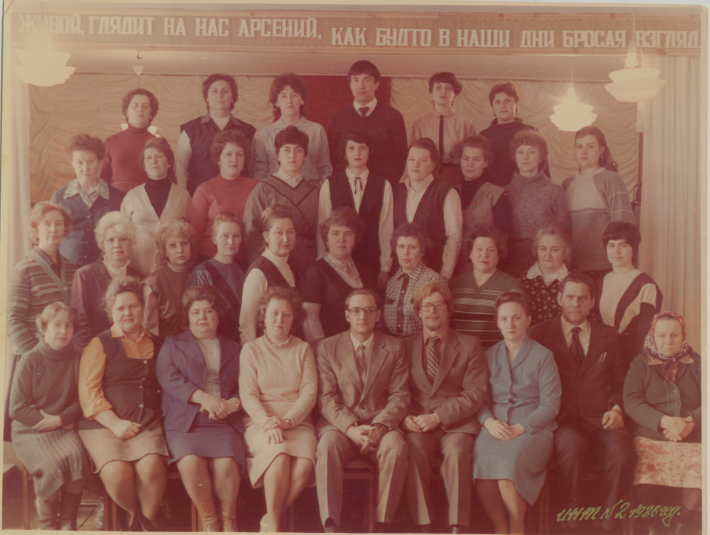 Фото 5.Педагогический коллектив Шуйской школы – интернат № 2 (1986 г.)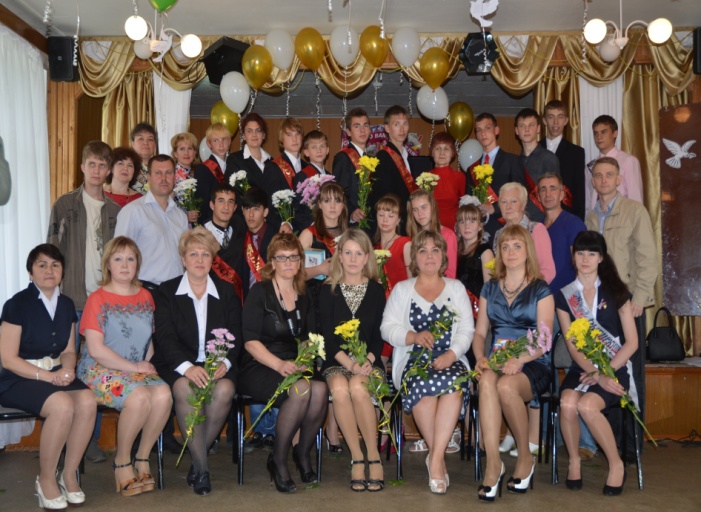 Фото 6.Педагогический коллектив Шуйского детского дома – школы с выпускниками (2013 г.)